Renseignement Personnels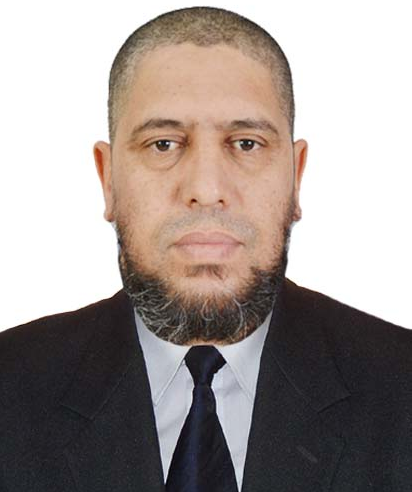                                              BOUTALEB OKKACHA                                                       Adresse:Domaine si kadid Sehailia Tighennif                                                        Tef :  0657883054                                                         Email : b0657883054@gmail.com                                                        Naissance : 18/01/1974 a Tighennif                                                        Statut : Marié                                                        Formation	 1993 – 1995  TECH MAITRISE PROGRAMATION EN L’INFORMATIQUE  1996 – 1997 TECH ELEC ECOLE TECHNIQUE DE BLIDA 2000 – 2001 FORMATION CHEF D’EQUIPE ECOLE TECHNIQUE DE BLIDA A partir de 1997 – 2013 Plusieurs Séminaire au niveau de l’INSTITUE TECHNIQUE DE BLIDA  BAC en Economie et Gestion  2014 licence science de gestion université Economie Mascara (spécialité audite, comptabilité et contrôle de   gestion) soutenance MAI 2014 2014 ATTESTATION DE VALIDATION DES ACQUIS DE L’EXPERIENCE 2016 Master science de gestion université Economie Mascara(spécialité audite, comptabilité et contrôle               de gestion) soutenance MAI 2014    Expérience Professionnelle                     1997 – 2000 TECH ELECTRICITE AGENCE SONELGAZ DE TIGHENNIF 2000 – 2006 CHEF D’EQUIPE PETITE INTERVENTION ELEC-GAZ AGENCE TIG             2006 – 2018 TECH PAL ETUDE DIRECTION DISTRIBUTION MASCARA DANS L’ENSEIGNEMENT   1995 – 1996 ENSEIGNANTS PROGRAMMATION INFORMATIQUE SIEGE MAISONS DE JEUNE    TIGHENNIFLangueArabe :    Lue- Ecrite- Parlé                            Français : Lue -Ecrite – ParléAnglais : Lue – Notion